ИНФОРМАЦИОННОЕ СООБЩЕНИЕ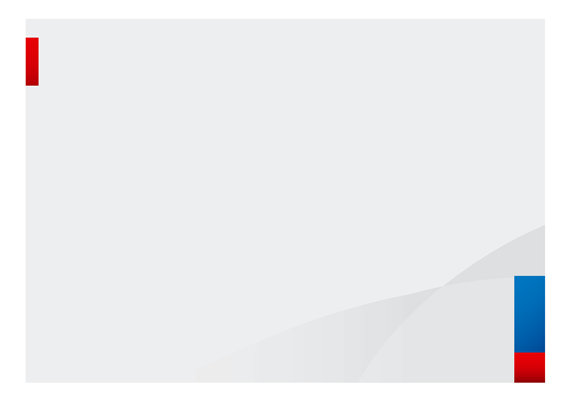 Что делать, если налоговое уведомление не полученоНалоговые уведомления владельцам налогооблагаемых объектов направляются налоговыми органами (размещаются в личном кабинете налогоплательщика) не позднее 30 дней до наступления срока уплаты налогов: не позднее 1 декабря года, следующего за истекшим налоговым периодом, за который уплачиваются налоги.При этом налоговые уведомления не направляются по почте на бумажном носителе в следующих случаях: 1) наличие налоговой льготы, налогового вычета, иных установленных законодательством оснований, полностью освобождающих владельца объекта налогообложения от уплаты налога; 2) если общая сумма налогов, отражаемых в налоговом уведомлении, составляет менее 100 рублей, за исключением случая направления налогового уведомления в календарном году, по истечении которого утрачивается возможность направления налоговым органом налогового уведомления; 3) налогоплательщик является пользователем интернет-сервиса ФНС России – личный кабинет налогоплательщика и при этом не направил в налоговый орган уведомление о необходимости получения налоговых документов на бумажном носителе.В иных случаях при неполучении до 1 ноября налогового уведомления за период владения налогооблагаемыми недвижимостью или транспортным средством, налогоплательщику целесообразно обратиться в налоговую инспекцию либо направить информацию через «Личный кабинет налогоплательщика» или с использованием интернет-сервиса ФНС России «Обратиться в ФНС России».Владельцы недвижимости или транспортных средств, которые никогда не получали налоговые уведомления за истекший налоговый период и не заявляли налоговые льготы в отношении налогооблагаемого имущества, обязаны сообщать о наличии у них данных объектов в любой налоговый орган (форма сообщения утверждена приказом ФНС России от 26.11.2014 № ММВ-7-11/598@).